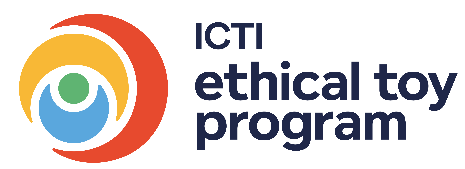 Application to the Free Promotional Campaign at International Toy Fairs
Factories who wish to be showcased in the promotional catalog please submit the completed form with 3 product images to info@ethicialtoyprogram.org Most buyers are from overseas so to increase your visibility please fill Part A or Part B in English.We will not join the fair(s) but would like to be included in the catalog:*************We will join the fair(s) below, please include us in the catalog:Please provide your booth number at the fair(s):Hong Kong Toys & Games Fair: ____________Spielwarenmesse International Toy Fair: ____________New York Toy Fair: ____________Others: ____________For enquires please email info@ethicaltoyprogram.org or call 852-21112462. Factory Name:Location (country & province) IETP registration number: Salesperson:Name:Email:Company Website:Type of products manufactured (e.g.: wooden toys, plush toys)You may authorize IETP to display a maximum of 3 photos that you wish to show your buyers. Please attach a high-resolution version of imagesIntroduction of image (1) in English, if anyIntroduction of image (2) in English, if anyIntroduction of image (3) in English, if anyFactory Name:Location (country & province) IETP registration number: Name registered for the toy fair (e.g.: name of the mother company)Salesperson:Name:Email:Company Website:Type of products manufactured (e.g.: wooden toys, plush toys)You may authorize IETP to display a maximum of 3 photos that you wish to show your buyers. Please attach a high-resolution version of imagesIntroduction of image (1) in English, if anyIntroduction of image (2) in English, if anyIntroduction of image (3) in English, if any